Русский язык, 9 класс, задания                  ШИФР__________Время выполнения 180 мин.Задание 1Напишите, о каком фразеологизме идет речь.Этот фразеологизм с ироничным оттенком, так говорят о плачущих ханжах, лицемерах, притворно скорбящих об утрате близких. А возникло это выражение вскоре после смерти Петра I, от названия одноименной лубочной картинки неизвестного художника, общий пафос которой – «притворная скорбь и явное ликование мышей по случаю кончины их недруга и обидчика кота» - раскрылся и в рисунке, и в подписях шуточного пародийного характера, указывающего на конкретных противников правителя (например: «мышь с Рязани сива, в сарафане синем, идучи, горько плачет, а сама вприсядку скачет» - указывает на рязанского митрополита Стефана Яворского, ярого противника Петра).__________________________________________________________________________________________________________________________________________________________Задание 2Образуйте от следующих топонимов названия жителей (отдельно укажите названия мужчин и женщин по населенному пункту).Гусь-Хрустальный, Горно-Алтайск, Йошкар-Ола, Каменск-Шахтинский, Комсомольск-на-Амуре, Усть-Каменогорск._____________________________________________________________________________________________________________________________________________________________________________________________________________________________________________________________________________________________________________________________________________________________________________________________________________________________________________________________________________________________________________________________________________________________________________________________________________________________________________________________________________________________________________________Задание 3Найдите в каждой паре предложений слова, которые состоят из одних и тех же звуков (одинаковая последовательность звуков необязательна)._______________________________________________________________________________________________________________________________________________________________________________________________________________________________________Задание 4Определите, в значении какой части речи употреблено слово «один» в каждом контексте, замените это слово синонимом той же части речи. 1.	Ручьи слились в один поток. ______________________________________________2.	Выхожу один я на дорогу (М. Лермонтов). __________________________________3.	Там тебя спрашивает один человек. ________________________________________4.	На работе ты один, а с друзьями другой. ____________________________________5.	Все пришли на тестирование, один Николай не пришел. ____________________________________________________________________________________________________6.	Мне осталась одна забава: Пальцы в рот – и веселый свист (С. Есенин). ______________________________________________________________________________________7.	Рад, что вы одного мнения со мною (Н. Гоголь. Ревизор). __________________________________________________________________________________________________8.	Один – за всех, и все – за одного (Пословица). _______________________________9.	 Входите по одному. _____________________________________________________Задание 51. Переведите текст берестяной грамоты (1280–1300 гг.) на современный русский язык.2. Какое фонетическое явление, присущее новгородскому говору, встречается в тексте?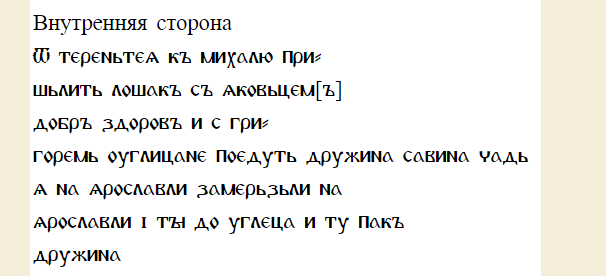 _____________________________________________________________________________________________________________________________________________________________________________________________________________________________________________________________________________________________________________________________________________________________________________________________________________________________________________________________________________________________________________________________________________________________________________________________________________________________________________________________________________________________________________________Задание 6В сочетании слов (в том числе «квазислов») посредством перестановки букв местами (анаграммирования) зашифрован лингвистический термин.Пример: эфиоп Яро (орфоэпия)Разгадайте зашифрованный в анаграмме лингвистический термин:я светлоботость.Слово: _______________________________________________________________________Задание 7Определите лексическое значение выделенных слов.1. Велел есаулу завести с ним разговор и, поставив у дверей трёх казаков, готовых её выбить и броситься мне на помощь при данном знаке, я обошёл хату и приблизился к роковому окну (М. Ю. Лермонтов «Герой нашего времени»).2. Всё, чем для прихоти обильной      Торгует Лондон щепетильный     И по Балтическим волнам     За лес и сало возит нам (А. С. Пушкин «Евгений Онегин»)3. На антресолях жила также его компатриотка, наставница двух девиц (Н. В. Гоголь «Мёртвые души»).____________________________________________________________________________________________________________________________________________________________________________________________________________________________________________________________________________________________________________________Задание 8В русском языке есть такие переходные глаголы, от которых страдательные причастия настоящего времени нормативно не образуются, хотя теоретически они возможны.1. Как бы были образованы страдательные причастия настоящего времени от следующих переходных глаголов: толочь, мять, держать, лить? Напишите от каждого глагола форму страдательного причастия настоящего времени в начальной форме. Опишите, как вы это сделали.2. Какие суффиксы вы при этом использовали?_________________________________________________________________________________________________________________________________________________________________________________________________________________________________________________________________________________________________________________________________________________________________________________________________Задание 9Прочитайте предложения.Мама с папой пошли в театр.Папа с собакой пошел в парк.1. Проанализируйте предложенные примеры и выделите грамматические основы в этих предложениях.2. Как можно определить синтаксическую функцию выделенной словоформы в предложении «Девочки с мальчиками учились»? Опишите, почему выделенные словоформы трактуются неоднозначно как члены предложения.______________________________________________________________________________________________________________________________________________________________________________________________________________________________________________________________________________________________________________________________________________________________________________________________________________________________________________________________________________Задание 10Отгадайте фамилию русского поэта, состоящую из 10 букв.- Продукт пчеловодства.
 - Принадлежность для игры в бильярд.
- Углубление на поверхности земли.№ задания12345678910СуммаМакс. балл293961345244Балл 1. Ты румян, как маков цвет,Я, как смерть, и тощ, и бледен.Князь для белочки потомВыстроил хрустальный дом,Караул к нему приставилИ при том дьяка заставилСтрогий счёт орехам весть.2. Лещ лежал в сырой траве между плетей ежевики.Неуклюжие постройки клетки <...> лепились к домам, сходясь вверху черепичными крышами так близко, что от неба оставалась лишь узкая щель, и на улице, даже днем, было темно.3. И тут краб каким-то незаметным боковым, чисто крабьим движением вильнул вбок, где лежала большая плоская зелено-белая глыба.Кабинет был огромный, чистый, светлый, с высокими окнами на детский парк.1234567891065748910312